中银文体娱乐灵活配置混合型证券投资基金2018年第3季度报告2018年9月30日基金管理人：中银基金管理有限公司基金托管人：招商银行股份有限公司报告送出日期：二〇一八年十月二十四日§1  重要提示基金管理人的董事会及董事保证本报告所载资料不存在虚假记载、误导性陈述或重大遗漏，并对其内容的真实性、准确性和完整性承担个别及连带责任。 基金托管人招商银行股份有限公司根据本基金合同规定，于2018年10月23日复核了本报告中的财务指标、净值表现和投资组合报告等内容，保证复核内容不存在虚假记载、误导性陈述或者重大遗漏。 基金管理人承诺以诚实信用、勤勉尽责的原则管理和运用基金资产，但不保证基金一定盈利。 基金的过往业绩并不代表其未来表现。投资有风险，投资者在作出投资决策前应仔细阅读本基金的招募说明书。 本报告中财务资料未经审计。本报告期自2018年7月1日起至9月30日止。§2  基金产品概况§3  主要财务指标和基金净值表现3.1 主要财务指标单位：人民币元注：1、本期已实现收益指基金本期利息收入、投资收益、其他收入（不含公允价值变动收益）扣除相关费用后的余额，本期利润为本期已实现收益加上本期公允价值变动收益。2、所述基金业绩指标不包括持有人认购或交易基金的各项费用，计入费用后实际收益水平要低于所列数字。3.2 基金净值表现3.2.1 本报告期基金份额净值增长率及其与同期业绩比较基准收益率的比较3.2.2自基金合同生效以来基金累计净值增长率变动及其与同期业绩比较基准收益率变动的比较中银文体娱乐灵活配置混合型证券投资基金累计净值增长率与业绩比较基准收益率历史走势对比图(2017年4月10日至2018年9月30日)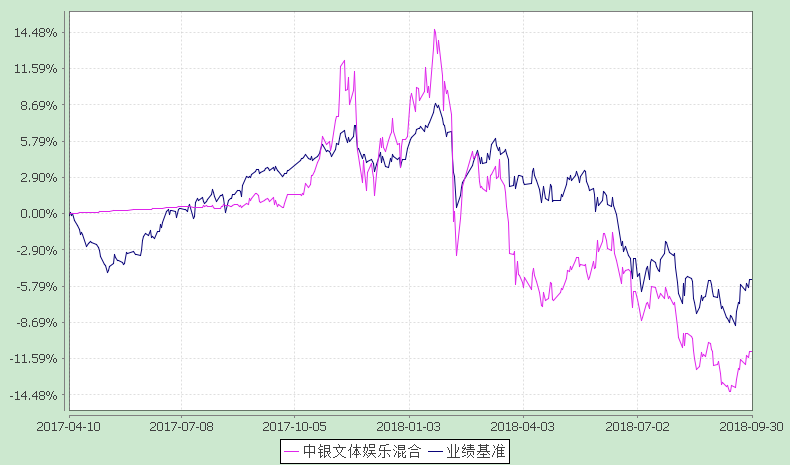 注：按基金合同规定，本基金自基金合同生效起6个月内为建仓期，截至建仓结束时各项资产配置比例均符合基金合同约定。§4  管理人报告4.1 基金经理(或基金经理小组)简介注：1、首任基金经理的“任职日期”为基金合同生效日，非首任基金经理的“任职日期”为根据公司决定确定的聘任日期，基金经理的“离任日期”均为根据公司决定确定的解聘日期；2、证券从业年限的计算标准及含义遵从《证券业从业人员资格管理办法》的相关规定。4.2 管理人对报告期内本基金运作遵规守信情况的说明本报告期内，本基金管理人严格遵守《中华人民共和国证券投资基金法》、中国证监会的有关规则和其他有关法律法规的规定，严格遵循本基金基金合同，本着诚实信用、勤勉尽责的原则管理和运用基金资产，在严格控制风险的基础上，为基金份额持有人谋求最大利益。本报告期内，本基金运作合法合规，无损害基金份额持有人利益的行为。4.3 公平交易专项说明4.3.1 公平交易制度的执行情况根据中国证监会颁布的《证券投资基金管理公司公平交易制度指导意见》，公司制定了《中银基金管理有限公司公平交易管理办法》，建立了《新股询价申购和参与公开增发管理办法》、《债券询价申购管理办法》、《集中交易管理办法》等公平交易相关制度体系，通过制度确保不同投资组合在投资管理活动中得到公平对待，严格防范不同投资组合之间进行利益输送。公司建立了投资决策委员会领导下的投资决策及授权制度，以科学规范的投资决策体系，采用集中交易管理加强交易执行环节的内部控制，通过工作制度、流程和技术手段保证公平交易原则的实现；通过建立层级完备的公司证券池及组合风格库，完善各类具体资产管理业务组织结构，规范各项业务之间的关系，在保证各投资组合既具有相对独立性的同时，确保其在获得投资信息、投资建议和实施投资决策方面享有公平的机会；通过对异常交易行为的实时监控、分析评估、监察稽核和信息披露确保公平交易过程和结果的有效监督。本报告期内，本公司严格遵守法律法规关于公平交易的相关规定，确保本公司管理的不同投资组合在授权、研究分析、投资决策、交易执行、业绩评估等投资管理活动和环节得到公平对待。各投资组合均严格按照法律、法规和公司制度执行投资交易，本报告期内未发生异常交易行为。4.3.2 异常交易行为的专项说明本报告期内，本基金未发现异常交易行为。本报告期内，基金管理人未发生所有投资组合参与的交易所公开竞价同日反向交易成交较少的单边交易量超过该证券当日成交量的5%的情况。4.4 报告期内基金投资策略和运作分析1. 宏观经济分析国外经济方面，全球经济复苏放缓，美国整体经济态势仍然偏强，三季度美强欧弱格局延续。从领先指标来看，美国经济景气度维持高位，三季度美国ISM制造业PMI指数从二季度末的60.2一度冲高至61.3后小幅下行至59.8，受飓风影响美国9月非农就业意外下降，但总体劳动力市场仍然稳健，失业率再创新低至3.7%，美国通胀预期回暖，一方面对伊朗的制裁推升了油价，另一方面工资增速可能逼近上行拐点，将进一步推升核心通胀上行的压力，助推美元和美债收益率快速上行。欧元区经济不及预期，三季度制造业PMI指数从54.9进一步下行至53.2，通胀仍然未见明显回升，为规避贸易不确定性带来的经济波动，欧央行坚持货币政策刺激的立场。日本经济继续缓慢复苏，三季度制造业PMI指数从53.0回落至52.5，通胀水平继续回暖。综合来看，美国经济延续强势，美联储主席鲍威尔连续公开表态继续看好美国经济，并将持续加息；欧洲经济前景较为一般，美欧贸易战以及英国退欧协议不稳定性均存在负面影响，意大利危机引发欧洲市场波动，欧元下跌助推美元上涨；日本经济延续缓慢复苏。国内经济方面，融资需求继续下行，违约风险持续暴露，地方债务监管持续高压，叠加外需走弱，经济下行压力不减。具体来看，三季度领先指标中采制造业PMI显著下行0.7个百分点至50.8，同步指标工业增加值1-8月同比增长6.5%，较二季度末回落0.4个百分点，中下游制造业增加值下行较为明显。从经济增长动力来看，出口受贸易战影响逐步体现，消费低位震荡，投资显著下行：8月美元计价出口增速较二季度末回落至9.8%左右，8月消费增速较二季度末持平于9%，依然处于较低水平；制造业投资继续反弹，房地产投资受益于土地购置费用保持高位，基建投资大幅下降，1-8月固定资产投资增速较二季度末大幅回落至5.3%的水平。通胀方面，CPI低位回升，8月同比增速2.3%，PPI在生产资料价格上涨放缓及高基数背景下冲高回落，8月同比增速较二季度末回落至4.1%。2. 市场回顾三季度市场表现不佳，优质蓝筹体现出一定的防御性。其中上证综指下跌0.92%，代表大盘股表现的沪深300指数下跌2.05%，中小板综合指数下跌10.41%，创业板综合指数下跌11.84%。3. 运行分析由于新增申购资金，二季度基金仓位大幅降低。基于对市场相对谨慎的判断，产品仓位维持在较低水平。行业配置主要选择景气度相对较高的行业，包括食品饮料、餐饮旅游等。4.5报告期内基金的业绩表现报告期内，本基金份额净值增长率为-5.10%，同期业绩比较基准收益率为-1.78%。4.6报告期内基金持有人数或基金资产净值预警说明本报告期内，本基金自2018年8月3日至2018年9月30日已连续超过20个工作日出现基金资产净值低于5000万元的情形。§5  投资组合报告5.1 报告期末基金资产组合情况5.2 报告期末按行业分类的股票投资组合5.2.1报告期末按行业分类的境内股票投资组合5.2.2报告期末按行业分类的港股通投资股票投资组合本基金本报告期末未持有港股通投资股票。5.3 报告期末按公允价值占基金资产净值比例大小排序的前十名股票投资明细5.4 报告期末按债券品种分类的债券投资组合本基金本报告期末未持有债券。5.5 报告期末按公允价值占基金资产净值比例大小排序的前五名债券投资明细本基金本报告期末未持有债券。5.6 报告期末按公允价值占基金资产净值比例大小排序的前十名资产支持证券投资明细本基金本报告期末未持有资产支持证券。5.7 报告期末按公允价值占基金资产净值比例大小排序的前五名贵金属投资明细本基金本报告期末未持有贵金属。5.8 报告期末按公允价值占基金资产净值比例大小排序的前五名权证投资明细本基金本报告期末未持有权证。5.9 报告期末本基金投资的股指期货交易情况说明5.9.1 报告期末本基金投资的股指期货持仓和损益明细本基金本报告期末未持有股指期货。5.9.2 本基金投资股指期货的投资政策本基金将根据风险管理的原则，以套期保值为目的，有选择地投资于股指期货。套期保值将主要采用流动性好、交易活跃的期货合约。本基金在进行股指期货投资时，将通过对证券市场和期货市场运行趋势的研究，并结合股指期货的定价模型寻求其合理的估值水平。本基金管理人将充分考虑股指期货的收益性、流动性及风险特征，通过资产配置、品种选择，谨慎进行投资，以降低投资组合的整体风险。5.10报告期末本基金投资的国债期货交易情况说明5.10.1 本期国债期货投资政策国债期货作为利率衍生品的一种，有助于管理债券组合的久期、流动性和风险水平。管理人将按照相关法律法规的规定，结合对宏观经济形势和政策趋势的判断、对债券市场进行定性和定量分析。构建量化分析体系，对国债期货和现货的基差、国债期货的流动性、波动水平、套期保值的有效性等指标进行跟踪监控，在最大限度保证基金资产安全的基础上，力求实现基金资产的长期稳定增值。5.10.2 报告期末本基金投资的国债期货持仓和损益明细本基金报告期内未持有国债期货。5.10.3 本期国债期货投资评价本基金报告期内未参与国债期货投资，无相关投资评价。5.11 投资组合报告附注5.11.1报告期内，本基金投资的前十名证券的发行主体本期没有出现被监管部门立案调查，或在报告编制日前一年内受到公开谴责、处罚的情形。5.11.2本基金投资的前十名股票没有超出基金合同规定的备选股票库。5.11.3 其他各项资产构成5.11.4报告期末持有的处于转股期的可转换债券明细本基金本报告期末未持有处于转股期的可转换债券。5.11.5报告期末前十名股票中存在流通受限情况的说明本基金报告期末前十名股票中不存在流通受限的情况。5.11.6投资组合报告附注的其他文字描述部分由于计算中四舍五入的原因，本报告分项之和与合计项之间可能存在尾差。§6  开放式基金份额变动单位：份§7  基金管理人运用固有资金投资本基金情况7.1 基金管理人持有本基金份额变动情况本报告期内基金管理人未持有本基金份额。7.2 基金管理人运用固有资金投资本基金交易明细本报告期内，基金管理人未运用固有资金申购、赎回或买卖本基金。§8 影响投资者决策的其他重要信息8.1 报告期内单一投资者持有基金份额比例达到或超过20%的情况§9  备查文件目录9.1 备查文件目录1、中国证监会准予中银文体娱乐灵活配置混合型证券投资基金募集注册的文件； 2、《中银文体娱乐灵活配置混合型证券投资基金基金合同》； 3、《中银文体娱乐灵活配置混合型证券投资基金托管协议》； 4、《中银文体娱乐灵活配置混合型证券投资基金招募说明书》； 5、法律意见书；6、基金管理人业务资格批件、营业执照；7、基金托管人业务资格批件、营业执照；8、报告期内在指定报刊上披露的各项公告；9、中国证监会要求的其他文件。9.2 存放地点以上备查文件存放在基金管理人、基金托管人处，供公众查阅。9.3 查阅方式投资人在支付工本费后，可在合理时间内取得上述文件复制件或复印件。中银基金管理有限公司二〇一八年十月二十四日基金简称中银文体娱乐混合基金主代码004396交易代码004396基金运作方式契约型开放式基金合同生效日2017年4月10日报告期末基金份额总额54,111,217.67份投资目标本基金采用定量及定性的研究方法，结合宏观产业分析及精选个股策略，优选文体娱乐主题的上市公司，在严格控制风险的基础上，力争实现基金资产的长期稳健增值。投资策略本基金将根据各类证券风险收益特征相对变化，适度的调整确定基金资产在股票、债券及现金等类别资产间的分配比例，动态优化投资组合。本基金将主要采用 “自下而上”的方法，在备选行业内部通过定量与定性相结合的分析方法，精选具有良好成长性、估值合理的个股。业绩比较基准中证800指数收益率×60%+中债综合指数收益率×40%风险收益特征本基金为混合型基金，其预期收益及预期风险水平高于债券型基金和货币市场基金，但低于股票型基金，属于中等风险水平的投资品种。基金管理人中银基金管理有限公司基金托管人招商银行股份有限公司主要财务指标报告期(2018年7月1日-2018年9月30日)上期金额1.本期已实现收益-1,621,278.69-2.本期利润-2,637,532.98-3.加权平均基金份额本期利润-0.0481-4.期末基金资产净值48,155,136.54-5.期末基金份额净值0.8899-阶段净值增长率①净值增长率标准差②业绩比较基准收益率③业绩比较基准收益率标准差④①-③②-④过去三个月-5.10%0.68%-1.78%0.79%-3.32%-0.11%姓名职务任本基金的基金经理期限任本基金的基金经理期限证券从业年限说明姓名职务任职日期离任日期证券从业年限说明钱亚风云中银文体娱乐混合基金经理,中银战略新兴产业股票基金经理,中银消费主题混合基金经理。2017-04-10-8金融学硕士。2010年加入中银基金管理有限公司，曾任研究员、基金经理助理。2015年7月至今任中银消费主题基金基金经理，2015年11月至2018年2月任中银新财富基金基金经理，2015年11月至今任中银战略新兴产业基金基金经理，2016年2月至2018年2月任中银宝利基金基金经理，2017年4月至今任中银文体娱乐基金基金经理。具有8年证券从业年限。具备基金从业资格。序号项目金额(元)占基金总资产的比例(%)1权益投资17,098,730.8135.33其中：股票17,098,730.8135.332固定收益投资--其中：债券--资产支持证券--3贵金属投资--4金融衍生品投资--5买入返售金融资产--其中：买断式回购的买入返售金融资产--6银行存款和结算备付金合计31,287,429.0564.647其他各项资产16,542.660.038合计48,402,702.52100.00代码行业类别公允价值（元）占基金资产净值比例（％）A农、林、牧、渔业795,096.001.65B采矿业--C制造业13,985,510.8129.04D电力、热力、燃气及水生产和供应业--E建筑业--F批发和零售业--G交通运输、仓储和邮政业--H住宿和餐饮业--I信息传输、软件和信息技术服务业--J金融业--K房地产业--L租赁和商务服务业2,318,124.004.81M科学研究和技术服务业--N水利、环境和公共设施管理业--O居民服务、修理和其他服务业--P教育--Q卫生和社会工作--R文化、体育和娱乐业--S综合--合计17,098,730.8135.51序号股票代码股票名称数量(股)公允价值(元)占基金资产净值比例(％)1600519贵州茅台3,9792,904,670.006.032000858五粮液39,6702,695,576.505.603600887伊利股份96,2002,470,416.005.134002027分众传媒272,4002,318,124.004.815000651格力电器57,0472,293,289.404.766603899晨光文具62,0001,925,100.004.007603369今世缘76,1001,522,000.003.168002299圣农发展48,600795,096.001.659603886元祖股份10,993174,458.910.36序号名称金额(元)1存出保证金10,179.952应收证券清算款-3应收股利-4应收利息6,138.065应收申购款224.656其他应收款-7待摊费用-8其他-9合计16,542.66本报告期期初基金份额总额55,595,162.08本报告期基金总申购份额480,439.40减：本报告期基金总赎回份额1,964,383.81本报告期基金拆分变动份额-本报告期期末基金份额总额54,111,217.67投资者类别报告期内持有基金份额变化情况报告期内持有基金份额变化情况报告期内持有基金份额变化情况报告期内持有基金份额变化情况报告期内持有基金份额变化情况报告期末持有基金情况报告期末持有基金情况投资者类别序号持有基金份额比例达到或者超过20%的时间区间期初份额申购份额赎回份额持有份额份额占比机构12018-07-01至2018-09-3026,364,578.97-0.0026,364,578.9748.7229%产品特有风险产品特有风险产品特有风险产品特有风险产品特有风险产品特有风险产品特有风险产品特有风险（1）持有基金份额比例达到或超过20%的投资者大额赎回导致的基金份额净值波动风险；（2）持有基金份额比例达到或超过20%的投资者大额赎回导致的流动性风险；（3）持有基金份额比例达到或超过20%的投资者大额赎回导致的巨额赎回风险；（4）持有基金份额比例达到或超过20%的投资者大额赎回导致的基金资产净值持续低于5000万元的风险。（1）持有基金份额比例达到或超过20%的投资者大额赎回导致的基金份额净值波动风险；（2）持有基金份额比例达到或超过20%的投资者大额赎回导致的流动性风险；（3）持有基金份额比例达到或超过20%的投资者大额赎回导致的巨额赎回风险；（4）持有基金份额比例达到或超过20%的投资者大额赎回导致的基金资产净值持续低于5000万元的风险。（1）持有基金份额比例达到或超过20%的投资者大额赎回导致的基金份额净值波动风险；（2）持有基金份额比例达到或超过20%的投资者大额赎回导致的流动性风险；（3）持有基金份额比例达到或超过20%的投资者大额赎回导致的巨额赎回风险；（4）持有基金份额比例达到或超过20%的投资者大额赎回导致的基金资产净值持续低于5000万元的风险。（1）持有基金份额比例达到或超过20%的投资者大额赎回导致的基金份额净值波动风险；（2）持有基金份额比例达到或超过20%的投资者大额赎回导致的流动性风险；（3）持有基金份额比例达到或超过20%的投资者大额赎回导致的巨额赎回风险；（4）持有基金份额比例达到或超过20%的投资者大额赎回导致的基金资产净值持续低于5000万元的风险。（1）持有基金份额比例达到或超过20%的投资者大额赎回导致的基金份额净值波动风险；（2）持有基金份额比例达到或超过20%的投资者大额赎回导致的流动性风险；（3）持有基金份额比例达到或超过20%的投资者大额赎回导致的巨额赎回风险；（4）持有基金份额比例达到或超过20%的投资者大额赎回导致的基金资产净值持续低于5000万元的风险。（1）持有基金份额比例达到或超过20%的投资者大额赎回导致的基金份额净值波动风险；（2）持有基金份额比例达到或超过20%的投资者大额赎回导致的流动性风险；（3）持有基金份额比例达到或超过20%的投资者大额赎回导致的巨额赎回风险；（4）持有基金份额比例达到或超过20%的投资者大额赎回导致的基金资产净值持续低于5000万元的风险。（1）持有基金份额比例达到或超过20%的投资者大额赎回导致的基金份额净值波动风险；（2）持有基金份额比例达到或超过20%的投资者大额赎回导致的流动性风险；（3）持有基金份额比例达到或超过20%的投资者大额赎回导致的巨额赎回风险；（4）持有基金份额比例达到或超过20%的投资者大额赎回导致的基金资产净值持续低于5000万元的风险。（1）持有基金份额比例达到或超过20%的投资者大额赎回导致的基金份额净值波动风险；（2）持有基金份额比例达到或超过20%的投资者大额赎回导致的流动性风险；（3）持有基金份额比例达到或超过20%的投资者大额赎回导致的巨额赎回风险；（4）持有基金份额比例达到或超过20%的投资者大额赎回导致的基金资产净值持续低于5000万元的风险。